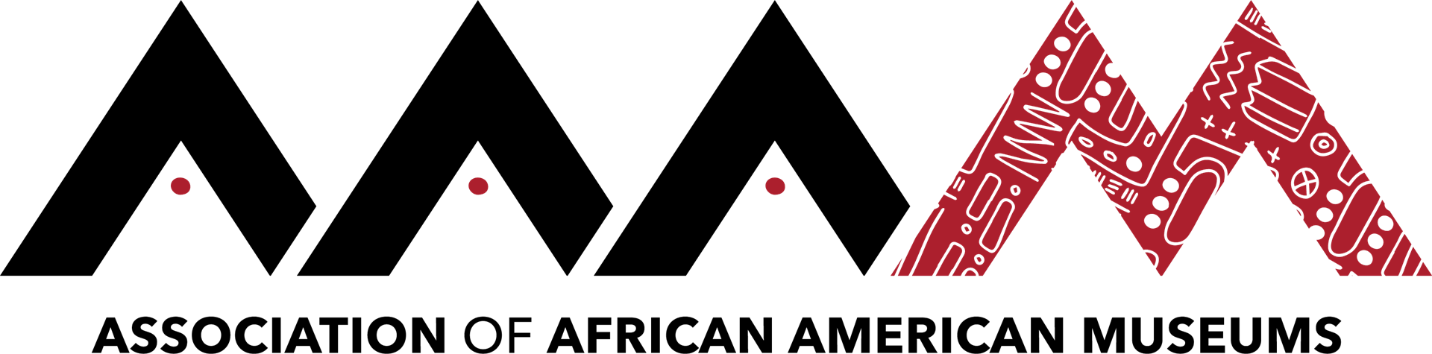  2019 Annual Conference | Jackson, MississippiKarima GrantClick here to schedule your 15-minute Speed Networking Session 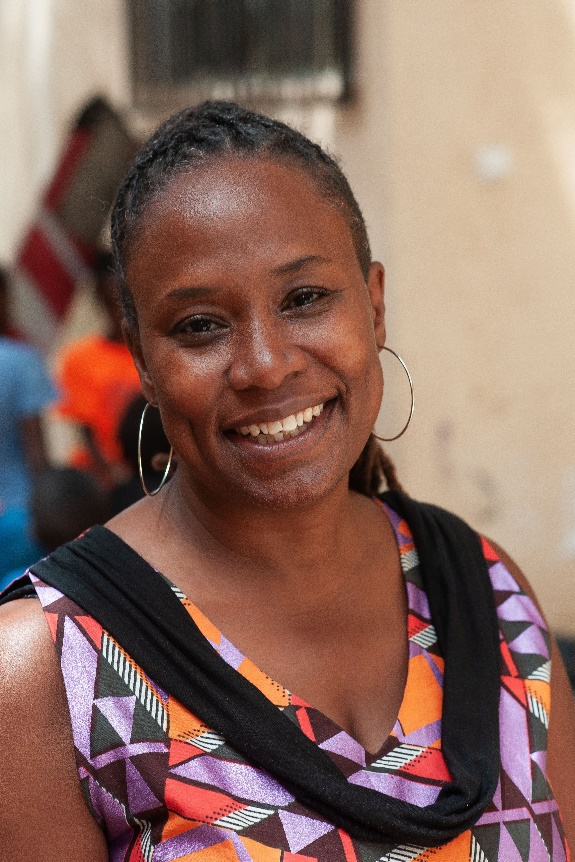 